Урок хіміі 7 класФІЗІЧНЫЯ І ХІМІЧНЫЯ ЎЛАСЦІВАСЦІ КІСЛАРОДУМэта:- устанавіць асноўныя хімічныя і фізічныя ўласцівасці кіслароду-  растлумачыць сутнасць рэакцыі гарэння;- стварыць умовы для развіцця даследчых і камунікабельных здольнасцей вучняў.                       Эпіграф да ўрока: “У навуковым вывучэнні прадметаў дзве асноўныя або канечныя мэты:             прадбачанне і карысць” (Дз.І.Мендзялееў)Тып урока: засваенне новых ведаўФорма ўрока: урок-практыкумМатэрыяльна-тэхнічнае абсталяванне: мультымедыйны праектар, дэманстрацыйны стол, хімічны посуд, часткі прыбораў для атрымання і збірання газаў, шкляная трубка, рэактывыАсноўныя тэрміны і паняцці: хімічная рэакцыя, кісларод, аксід, сярністы газ, прапан, метан, рэакцыя гарэнняІ.  Арганізацыйны  этап.- Добры дзень, сябры! Наш сенняшні ўрок будзе незвычайны і стане для вас майстэрняй пабудовы новых ведаў, так як вы самі станеце даследчыкамі ў пошуках новых ведаў.ІІ.Актуалізацыя ведаўВыбарачная праверка сшыткаў з дамашнім заданнемРашэнне дамашняй задачы каля дошкіГульня “Алфавіт”.На слайдзе запісаны алфавіт з ўказаннем нумара буквыА   Б   В   Г   Д   Е   Ё   Ж   З    І     Й    К   Л   М   Н   О  П    Р    С    Т1    2   3    4   5    6   7    8    9   10   11  12  13  14   15 16  17  18   19   20У    Ў    Ф   Х    Ц    Ч   Ш   Ь    Ы    Э    Ю    Я21  22   23  24   25   26  27  28   29    30   31    32Зачытваю характарыстыкі хімічных элементаў. Задача вучняў – вызначыць парадкавы нумар элемента ў перыядычнай сістэме, якому адпавядае пэўная буква ў алфавіце. Напрыклад, адносную атамную масу 20 мае неон. Яго парадкавы нумар 10, якому адпавядае буква І. Адказаўшы на шэраг пытанняў, вучні атрымліваюць  набор букваў і складаюць з іх назву хімічнага элементаАдносная атамная маса элемента роўна 24 (№12 магній – адпавядае букве К)Элемент-лес ( №5 бор – адпавядае буква Д)Элемент  3-га перыяду, адносная атамная маса 20  (№10 неон – адпавядае букве І)Самы першы элемент перыядычнай сістэмы (№1 – вадарод, буква А)Метал 4-га перыяду з адноснай малекулярнай масай 39 (№19 калій –адпавядае букве С)Пластычны метал з адноснай малекулярнай масай 27 (№13 алюміній – буква Л)Высакародны газ з адноснай малекулярнай масай 40 (№18 – аргон адпавядае  букве Р)S-падобны элемент ( №16 сера –адпавядае буква О)К І С Л А Р О ДІІІ. Паведамленне тэмы і пастаноўка мэты ўрока - Як вы здагадаліся, на ўроку мы будзем даследаваць фізічныя і хімічныя уласцівасці кіслароду. Запішам тэму ўрока.Сумесна вызначаем мэты ўрока.Асноўныя пытанні (на дошцы):1.Фізічныя ўласцівасці.2.Хімічныя ўласцівасці3.Рэакцыі гарэнняІV.Асноўны матэрыял ўрокаФізічныя уласцівасці.Складзем хімічны пашпарт кіслароду:Вучні дапаўняюць  правы радок  Хімічны знак                -        О  Формула                        -        О2  Аr(О)                             -        16  Мr(О2)                           -        32    М(О2)                             -       32 г/моль   Агрэгатны стан             -        газападобны, пры t>-183ºС – вадкасць  Колер                             -       няма  Смак і пах                     -       няма  t кіпення                              -       183ºС  tплаўлення                                            -          219 ºС2.Хімічныя ўласцівасціЗвяртаю ўвагу на тое, што кісларод хімічна вельмі актыўнае рэчываДэманстрацыя “Гарэнне серы ў атмасферы кіслароду”Напішам ураўненне хімічнай рэакцыіS + O2 → …..Вучні спрабуюць дапісаць ўраўненнеS + O2 → SO2Дэманстрацыя “Гарэнне вугляроду”С + O2 → ….Якое  злучэнне ўтвараецца ў выніку рэакцыі?С+ O2 → СО2Што вы ведаеце аб вуглякіслым газе? Вынік: ва ўсіх рэакцыях з кіслародам вылучаецца цяпло і святло. Такія рэакцыі называюцца рэакцыямі гарэння.ФізкультхвілінкаУважліва прачытайце правую калонку, знайдзіце і падлічыце словы, якія указаны ў левай калонцы. Запішыце ў апошняй калонцы колькасць слоў, якія вы знайшлі ў гэтым радочку. Час выканання – 2 хвіліны3.Рэакцыі гарэнняФосфар                   Магній                 Жалеза                  Сера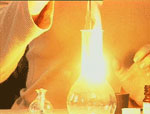 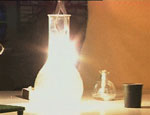 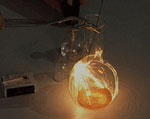 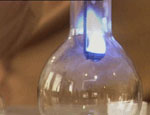 Гарэнне складаных рэчываўМетану (звяртаю увагу, што гэта асноўная частка прыроднага газу)СН4 + О2 → СО2+ Н2О                     Расстаўце каэфіцыентыПрапану С3Н8+ О2 → СО2+ Н2О                     Расстаўце каэфіцыентыВынік:пры гарэнні складаных рэчываў утвараюцца 2 прадукты рэакцыі – вуглякіслы газ і вадаV.Падвядзенне вынікаў	Вернемся да эпіграфа ўрока. Як вы разумееце словы ДЗ.І. Мендзелеева? Прывядзіце прыклады, якую карысць на практыцы прынясе вам веданне фізічных і хімічных уласцівасцей кіслароду? Якія з’явы ў паўсядзенным жыцці вы можаце прадбачыць?VІ .Замацаванне  матэрыялу. 8-10 хвілінЛабараторны дослед№4. ЗБОРКА НАЙПРАСЦЕЙШЫХ ПРЫБОРАЎ ДЛЯ АТРЫМАННЯ І ЗБІРАННЯ ГАЗАЎАфармленне ў сшыткі для лабараторных доследаў і практычных работ па хімііVІІ. Рэфлексія VІІІ. Дамашняе заданне.§ 17 Заданні 4-51ХІМІЯХІМІКАЛІЙХІМІЯХІМІЧНЫХІМІЧНАЕХІМІЯХІМІЧНЫЯХІМІЯ32МАЛЕКУЛАМАЛЕКУЛЯРНЬШМАЛЕКУЛАМАЛЕНЬКІМАЛЮСЕНЬКІМАЛЕКУЛА23АТАМАТАМАРНЫАТАМАТЫЧНЫАТАМНАЯАЎТОЛІЗАЎТАМАБІЛЬАТАМ44РЭЧЫВАРЭЧВАРЭЧАІСНАСНЫРЭЧАВЫРЭЧЫВАРУЧАЁКРЭЧЫВА25валентнасцьВАЛЕНТНАСЦЬВАЛЕНТНЫВЯЛЫБЕЛЫВЕЛАСІПЕДВАЛЕЙБОЛ16СУМЕСЬЗМЕШАНЫСУМЕСЬСМЕШНЫСМЕЛЫОСУМЕСЬЗМЕШАНЫСУМЕСЬ37КІСЛАРОДКІСЛОТНЫКІСЛАРОДКІСЛАТАКІСЛАРОДНЫКІСЛАРОДДКІСЛЫ38РЭАКЦЫЯРЭАКЦЫЯРЭАКЦЫЙНЫРЭАКТЫЎРЭАКЦЫЯРЭАКТТВРЭАКЦЫЯ39ВАДАВОДНЫВАДАВАДАРОДНЫВАДЗЯНЫВАДЗЯНІСТЫВАДАРОД310КІСЛАТАКІСЛОТНЫКІСЛАРОДНЫКІСЛАТАКІСЛОТНАСЦЬКІСЛЫКІСЕЛЬ1